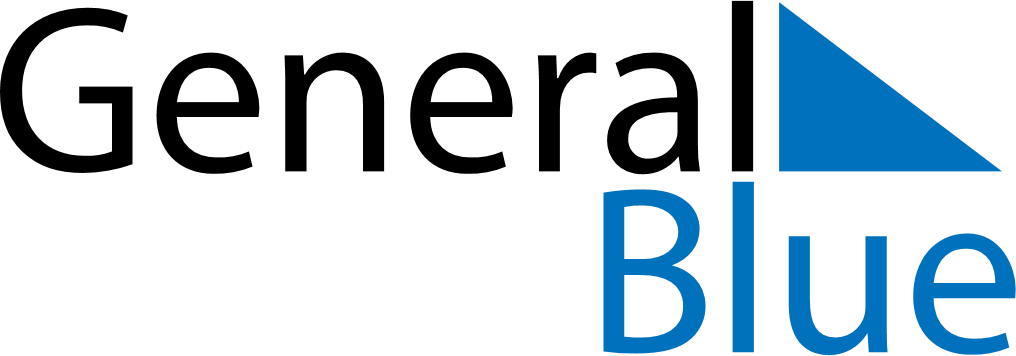 Weekly CalendarJuly 26, 2020 - August 1, 2020Weekly CalendarJuly 26, 2020 - August 1, 2020Weekly CalendarJuly 26, 2020 - August 1, 2020Weekly CalendarJuly 26, 2020 - August 1, 2020Weekly CalendarJuly 26, 2020 - August 1, 2020Weekly CalendarJuly 26, 2020 - August 1, 2020SUNDAYJul 26MONDAYJul 27TUESDAYJul 28WEDNESDAYJul 29THURSDAYJul 30FRIDAYJul 31SATURDAYAug 01